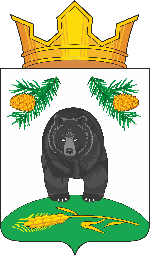 АДМИНИСТРАЦИЯ  НОВОКРИВОШЕИНСКОГО СЕЛЬСКОГО ПОСЕЛЕНИЯ 
РАСПОРЯЖЕНИЕ04.03.2021									                               № 5-рс. НовокривошеиноКривошеинский районТомская областьО проведении встреч с населением на территории муниципального образованияНовокривошеинское сельское поселениеВ соответствии с Федеральным законом от 06 октября 2003 года № 131-ФЗ «Об общих принципах организации местного самоуправления в Российской Федерации», распоряжением Губернатора Томской области от 02 февраля 2010 года № 24-р «О проведении главами муниципальных образований Томской области регулярных встреч с населением», в целях информирования населения о деятельности органов местного самоуправления, решения проблем территорий и рассмотрения социально значимых для населения вопросов,СЧИТАЮ НЕОБХОДИМЫМ:Управляющему делами Администрации Новокривошеинского сельского поселения:Поручить организацию встреч Главы Новокривошеинского сельского поселения (Главы Администрации) с жителями населенных пунктов муниципального образования «Новокривошеинское сельское поселение»;Ежегодно утверждать график проведения встреч с населением;Организовывать встречи в публичных местах (учреждения культуры, образования, административные здания и т.д.) с приглашением депутатов Совета Новокривошеинского сельского поселения, руководителей муниципальных и иных предприятий, организаций, учреждений;Ежеквартально, до 5-го числа месяца, следующего за отчетным периодом, представлять в Администрацию Кривошеинского района информацию по результатам встреч с населением по форме согласно приложению 1 к настоящему распоряжению.Утвердить порядок проведения  встреч Главы Новокривошеинского сельского поселения (Главы Администрации) с населением согласно приложению 2 к настоящему распоряжению.Опубликовать настоящее распоряжение в «Информационном бюллетене» и официальном сайте муниципального образования Новокривошеинское сельское поселение в информационно-телекоммуникационной сети «Интернет».Контроль за исполнением настоящего распоряжения оставляю за собой. Глава Новокривошеинского сельского поселения(Глава Администрации)						                           А.О. СаяпинПриложение 1к Распоряжению Администрации Новокривошеинского сельского поселенияот 04.03.2021 № 5-рОтчет по результатам встреч с населениемПриложение 2к Распоряжению Администрации Новокривошеинского сельского поселенияот 04.03.2021 № 5-рПорядок проведения встреч Главы Новокривошеинского сельского поселения (Главы Администрации) с населениемN
п/пФ.И.О.Должно-стьДатаМесто   
проведения
встречи
Встречи с населением
Встречи с населениемПредложенияпо решению вопроса (проблемы)Результаты 
проведенных
встречN
п/пФ.И.О.Должно-стьДатаМесто   
проведения
встречиколичество  
присутствующихосновные
вопросы№п/пМероприятияСрок исполнения Ответственные за выполнение12341.В соответствии со ст.15 Федерального закона от 06.10.2003 г. №131-ФЗ «Об общих принципах организации местного самоуправления в Российской Федерации», подготовить круг вопросов, которые необходимо осветить на встречеза 7 дней до встречиГлава Новокривошеинскогосельского поселения2.Определить место встречи, подготовить объявления  о                                                         проведении  и список участниковза 5 дней до  встречиУправляющий делами3. Оповестить население о проведении встречи  с указанием даты, времени и места проведения (объявления через средства массовой информации, разместить на досках  объявления)                                                                за 3 дня до начала проведения встречУправляющий деламиАдминистраторы с. Новокривошеино, с. Малиновка4.Направить приглашения участникам встречиза 3 дня до начала проведения встречУправляющий делами5. По критическим вопросам, поднятым в ходе встреч с жителями, составить план мероприятий с указанием ответственных за исполнение лиц, контролировать его выполнениепостоянноУправляющий делами